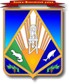 Пояснительная запискак проекту постановления администрации Ханты-Мансийского района «О внесении изменений в постановление администрации Ханты-Мансийского района от 06.07.2021 № 166 «Об утверждении Порядка предоставления субсидий субъектам малого и среднего предпринимательства в рамках реализации муниципальной программы развития малого и среднего предпринимательства на территории Ханты-Мансийского района»(далее – проект постановление).Проект постановления подготовлен в соответствии с подпунктом 4.1.2 пункта 4 Протокола № 5 совместного заседания Совета по развитию малого и среднего предпринимательства при администрации Ханты-Мансийского района и Совета по вопросам развития инвестиционной деятельности при администрации Ханты-Мансийского района от 13 апреля 2023 года о дополнительных мерах финансовой поддержки, предоставляемые в рамках «Порядка предоставления субсидий субъектам малого и среднего предпринимательства в рамках реализации муниципальной программы развития малого и среднего предпринимательства на территории Ханты-Мансийского района», утверждённого постановления администрации Ханты-Мансийского района от 06.07.2021 № 166.Проектом постановления вносятся следующие изменения:1.1. Подпункт 1 пункта 3 дополнен абзацами восемнадцатым, девятнадцатым, двадцатым, двадцать первым.1.2. Подпункт 1 пункта 13 изложен в новой редакции.1.3. Пункт 14 дополнен подпунктами 6.10, 6.11, 6.12.1.4. Пункт 31 дополнен пунктами 11, 12, 13,14.1.5. Подпункт 6 пункта 32 после слов «произведенной продукции» дополнен словами «возмещению подлежат фактически произведенные и документально подтвержденные затраты Субъектов, в размере не более 80 процентов от общего объема затрат и не более 100 тыс. рублей на одного Субъекта в год.».С целью проведения антикоррупционной экспертизы, проект постановления после согласования будет размещен на официальном сайте администрации района hmrn.ru в разделе «Документы» - «Нормативно-правовые акты администрации района» - «Антикоррупционая экспертиза». В проекте постановления отсутствуют риски нарушения антимонопольного законодательства.Проект постановления не содержит сведения, содержащие государственную и иную охраняемую законом тайну, сведения для служебного пользования, а также сведения, содержащие персональные данные.Утверждённый правовой акт будет опубликован в районной газете «Наш район» и размещён на официальном сайте администрации района.Исполнитель:начальник отдела труда,предпринимательства и потребительского рынкаГубатых Марина Ивановна,телефон:35-28-38муниципальное образование«Ханты-Мансийский район»Ханты-Мансийский автономный округ – Югра (Тюменская область)КОМИТЕТ ЭКОНОМИЧЕСКОЙ ПОЛИТИКИадминистрации Ханты-Мансийского района628002,  г.Ханты-Мансийск,ул.Гагарина, 214Телефон: 35-27-61, факс: 35-27-62E-mail:econom@hmrn.ru[Номер документа][Дата документа]